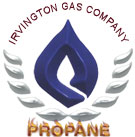 What is Budget Billing?  	Should I Use Budget Billing?Make the Most of Your MoneyUnderstanding how financial decisions will affect you now and in the future can help you make the best financial decisions.  Planning ahead is a great way to maintain a budget and you can do this with Budget Billing.  There is no cost to start the program.There are no monthly finance charge fees unless you don’t make your monthly payment.There are no extra fees for canceling the program.  Just the amount owed.You can receive your monthly statement by email.You can pay online or have automatic bank draft.We will help watch your tank percentage to avoid running out of gas.No Out of Gas extra fees.Your monthly payment will be due by the 20th of each month.Your monthly payment starts in July and ends in June.You avoid those higher winter bills too!If you would like to start this program, please call our office as soon as possible.  Sign up for the July Program is from now till June 15th.PHONE:  270-547-2455		PHONE:  270-877-2661		EMAIL:  igenergy@bbtel.com